MODELLO DI INVITO PER E-MAIL 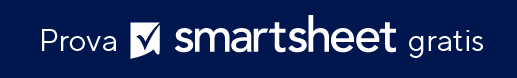 AL PROGRAMMA DELLE SEGNALAZIONISalve [nome cliente],sono molto contento di sapere che sei stato felice di lavorare con [nome azienda] e che hai già visto i risultati del [prodotto/servizio fornito: sito Web, nuovo logo, ecc.]. Abbiamo fornire [prodotti/servizi] all'avanguardia e aiutare i nostri clienti ad avere successo.Poiché sei soddisfatto dei risultati ottenuti finora, mi chiedo se conosci altre azienda che potrebbero essere una buona soluzione per il nostro [prodotto/servizio]. Il nostro obiettivo è aiutare più aziende a ottenere i risultati di cui hanno bisogno per crescere e le segnalazioni sono uno dei modi migliori per raggiungerlo. Vogliamo raggiungere persone che possano veramente trarre vantaggio da ciò che abbiamo da offrire.Se hai in mente delle aziende da segnalarci, vorrei offrirti [premio personalizzato: sconto sull'ordine successivo, buono regalo ogni volta che viene segnalato qualcuno, ecc.] come modo per ringraziarti per averle indirizzate verso di noi. Non vediamo l'ora di trovare nuove partnership e iniziare nuovi progetti con te.Cordiali saluti.[Nome][Nome dell'azienda][Indirizzo dell'azienda]DICHIARAZIONE DI NON RESPONSABILITÀQualsiasi articolo, modello o informazione sono forniti da Smartsheet sul sito web solo come riferimento. Pur adoperandoci a mantenere le informazioni aggiornate e corrette, non offriamo alcuna garanzia o dichiarazione di alcun tipo, esplicita o implicita, relativamente alla completezza, l’accuratezza, l’affidabilità, l’idoneità o la disponibilità rispetto al sito web o le informazioni, gli articoli, i modelli o della relativa grafica contenuti nel sito. Qualsiasi affidamento si faccia su tali informazioni è pertanto strettamente a proprio rischio.